Заявления  на  обязательное  страхование  гражданско-правовой ответственности частных  нотариусов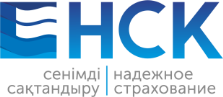 АО «Нефтяная страховая компания»  Юридический адрес: РК,  г. Астана, ул. Бараева 15,  Фактический адрес: РК, г. Алматы, мкр. Алмагуль 15А, БИН960440000716  ИИК KZ178560000000014722  БИК KСJBKZKX в АО «Банк Центр Кредит»,  Кбе 15, Тел. +7 727 258 18 00Сведения необходимые для заключения договора страхования в соответствии с законодательством Республики Казахстан о страховании и страховой деятельности:Тип нотариуса?   	Нотариусы, осуществляющие деятельность на территории города республиканского значения, столицы     	Нотариусы, осуществляющие деятельность на территории иных городов и населенных пунктовНомер лицензии и Дата выдачи  лицензии? №______________от «_____»__________201___ годаМестонахождение офиса (территория страхования)? ___________________________________________________Общий стаж работы нотариусом? _____________________________________________________________Сектор экономики:Срок действия страхового полиса: С «____»_____________201__г. по «____»_______________201__г.Страховая сумма зависит от выбора тип нотариуса:  1000 МРП      500 МРПСтраховой тариф варьируется от 0,39% до 4,5%, укажите ваш выбор:_____________________________________Подтверждаем, отсутствие аффилированности с государственными органами, государственными учреждениями, государственными предприятиями, юридическими лицами, 50 (пятьдесят) и более процентов голосующих акций (долей участия в уставном капитале) которых принадлежат государству:  Да        НетС Правилами страхования ознакомлен и согласен. Настоящим заявляем, ответы данные на вопросы заявления являются правдой и вся существенная информация в соответствии с требованиями Страховщика нами предоставлена.Заявитель (Страхователь): ___________________________________________________      _____________________                                                                                                       (Ф.И.О.)                                                                   (подпись)Дата заявления: «___» ___________201__ года 0 Международные организации        6 Государственные нефинансовые организации 1 Центральное Правительство 7 Негосударственные нефинансовые организации 2 Региональные и местные органы управления 8 Некоммерческие организации, обслуживающие домашние хозяйства 3 Центральные (национальные) банки 9 Домашние хозяйства 4 Другие депозитные организации 5 Другие финансовые организации